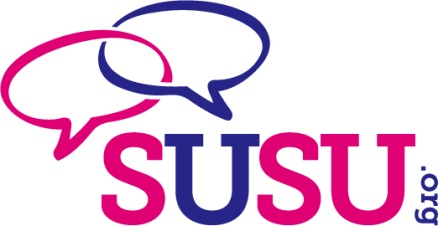 Student Activities Risk AssessmentUse this form for any event run by a Club or Society. Please complete this form electronically and return it to the Student Activities Manager (groups@susu.org) at least 3 full weeks prior to the event. One form should be used for each project/event/activity.Risk assessment reviewed by:  Reviewed by Activities Officer (Where appropriate)SUSU Health and Safety ManagerClub/Society detailsClub/Society detailsYour contact name (individual):           Catherine TappendenYour contact name (individual):           Catherine TappendenYour Club/Society (if applicable):          Your Club/Society (if applicable):          Soton email address:  Phone number:     About the event/activityAbout the event/activityEvent title:                          Event title:                          Start time:     Finish time:     Location of the activity:   Location of the activity:   Please describe the activity you are runningRISK GRADING SYSTEMIdentify from the list of categories listed in the column opposite which description best fits the risk you are assessing.Now look at the column below to determine the impact or possible impact.Reading down from the top row and across from the side row will give a risk score and a risk colour.INSIGNIFICANT (1)No identifiable;Ill Health or Injury (emotional, psychological or physical)Property or other damage or No disruption to ServiceFinance Less than £100 (can be resolved at department level)MINOR (2)Not permanent (Probably be resolved in one month) ;Ill Health or Injury (emotional, psychological or physical)Property or other damage and continuation of service Finance Less than £1,000 but greater than £100MODERATE (3)Semi-permanent (likely to be resolved within one year)Ill Health or Injury (emotional, psychological or physical)Property or other damage or Restricted service. Local adverse publicityFinance Less than £10,000 but greater than £1,000 MAJOR (4)Permanent (Loss of function) ;Ill Health or Injury (emotional, psychological or physical) Property or other damage or Temporary Service closureNational adverse publicityFinance Less than £100,000 but greater than £10,000CATASTROPHIC (5)Death;Ill Health (emotional, psychological or physical) Property or other damage or Extended Service closureInternational adverse publicityFinance greater than £100,000 CERTAIN (5)This type of event will happen (and frequently)510152025HIGH PROBABILITY (4)This type of event may happen (50/50 chance)48121620POSSIBLE (3)This type of event may happen (occasionally)3691215UNLIKELY (2)This type of event is unlikely to happen (remote chance)246810RARE (1)Cannot believe this type of event will happen (in the foreseeable future)12345HazardsControl Measures.(These can also be supported by documents such as policies and safe working practice)  Calculation of Risk(Likelihood x Severity = Overall Risk Rating)Calculation of Risk(Likelihood x Severity = Overall Risk Rating)Calculation of Risk(Likelihood x Severity = Overall Risk Rating)Risk Acceptable?Y/NHazardsControl Measures.(These can also be supported by documents such as policies and safe working practice)  LikelihoodSeverityOverall Risk RatingRisk Acceptable?Y/NBeing hit by a paddle or ballFatigue or dehydrationPaddlers should take water bottles with them for extended paddling trips and have spare water and food waiting ashore for after the session. Breaks will be worked into the session plan and safe areas to get out identified and made known for members to get out and stretch at.326YNameDatedNext Review DateComments/Observations   Comments/Observations   Comments/Observations   Comments/Observations   Comments/Observations   Comments/Observations   NameDatedNext Review DateComments/Observations Comments/Observations Comments/Observations Comments/Observations Comments/Observations Comments/Observations 